РЕСПУБЛИКА КРЫМНИЖНЕГОРСКИЙ РАЙОНЕМЕЛЬЯНОВСКИЙ СЕЛЬСКИЙ СОВЕТ27 -- я сессия  1-го созываРЕШЕНИЕ  № 5 21  декабря 2016 года                                                                        с. ЕмельяновкаОб утверждении Положения о поощрениимуниципальных служащих АдминистрацииЕмельяновского сельского поселенияВ соответствии с Трудовым кодексом Российской Федерации, Федеральным законом от 06 октября . № 131-ФЗ «Об общих принципах организации местного самоуправления в Российской Федерации, Федеральным законом от 02 марта . № 25-ФЗ «О муниципальной службе в Российской Федерации», Законом Республики Крым от 16 сентября . № 76-ЗРК «О муниципальной службе в Республике Крым»,  Емельяновский сельский совет  РЕШИЛ:1. Утвердить Положение о поощрении муниципальных служащих Администрации Емельяновского  сельского поселения  Нижнегорского  района Республики Крым, прилагается.2.  Обнародовать настоящее решение путем размещения его на информационном стенде администрации Емельяновского  сельского поселения , расположенного по адресу: с.Емельяновка, ул.Центральная,134 и на официальном сайте администрации  Емельяновского сельского поселения Нижнегорского района Республики Крым (http:/emel-sovet.ru). 3. Решение вступает в силу с момента его обнародования.4. Контроль за исполнением настоящего решения оставляю за собой.Председатель Емельяновского сельскогосовета – глава администрацииЕмельяновского сельского поселения		            	  Л.Цапенко        	                                                Приложение                                                                                             к решению 27-й  сессии 1 созыва  Емельяновского  сельского совета                                                                            			от 21 декабря  2016 г. № 5ПОЛОЖЕНИЕо поощрении муниципальных служащих Администрации Емельяновского сельского поселения1. Общие положения1.1. Настоящее Положение о поощрении муниципальных служащих Администрации Емельяновского сельского поселения (далее - Положение) разработано в соответствии с Трудовым кодексом Российской Федерации, Федеральным законом от 06 октября 2003 г. № 131-ФЗ «Об общих принципах организации местного самоуправления в Российской Федерации, Федеральным законом от 02 марта 2007 г. № 25-ФЗ «О муниципальной службе в Российской Федерации», законом Республики Крым № 76-ЗРК от 16.09.2014г. «О муниципальной службе в Республике Крым», решением сессии Емельяновского сельского совета №10 от 26.12.2014 года «Об утверждении Положения  об оплате труда лиц, замещающих муниципальные должности, муниципальных служащих  администрации Емельяновского сельского поселения  Нижнегорского района Республики Крым и работников осуществляющих техническое обеспечение деятельности  органов местного самоуправления» с последующими изменениями и дополнениями. 1.2. Настоящее Положение устанавливает порядок выплат и размеры премий по результатам работы и поощрения за безупречную и эффективную муниципальную службу в Администрации Емельяновского сельского поселения (далее - Администрация).2. Порядок и условия премирования по результатам работы муниципальных служащих2.1. Премирование муниципальных служащих осуществляется по результатам работы в целях усиления их материальной заинтересованности в повышении качества выполнения задач, возложенных на Администрацию.2.2. Основными условиями и показателями премирования муниципальных служащих являются:- своевременное и качественное выполнение муниципальными служащими своих должностных обязанностей;- оперативность и профессионализм в решении вопросов, входящих в компетенцию муниципального служащего;- соблюдение трудовой и исполнительской дисциплины;- за выполнение особо важных и сложных заданий.2.3. Основанием для выплаты премии по результатам работы муниципальным служащим является распоряжение  Председателя Емельяновского  сельского совета-главы администрации Емельяновского сельского поселения с указанием конкретного размера этой выплаты (в сумме или процентах).2.5. Муниципальным служащим, имеющим дисциплинарное взыскание, премия по результатам работы не выплачивается.2.6. Муниципальным служащим, проработавшим неполный месяц, премия по результатам работы выплачивается за фактически отработанное время.2.7. Выплата премии по результатам работы муниципальным служащим осуществляется за счет средств экономии фонда оплаты труда Администрации Емельяновского  сельского поселения.2.8. Ограничения по размеру премий по результатам работы, установленные пунктом 2.3 настоящего Положения, не распространяются на случаи премирования муниципальных служащих, за счет средств, выделяемых Администрации Емельяновского сельского поселения сверх средств фонда оплаты труда Емельяновского сельского поселения на реализацию мероприятий федеральных и республиканских программ и проектов, а также на случаи премирования в порядке поощрения.3. Порядок поощрения муниципальных служащих3.1. За выполнение особо важных и сложных заданий, а также за успешное и добросовестное исполнение муниципальными служащими своих должностных обязанностей, безупречную и эффективную службу устанавливаются поощрения.3.2. Поощрения, применяемые к муниципальным служащим, могут быть материального и нематериального характера.3.3. К нематериальным поощрениям относятся следующие поощрения:- объявление благодарности;- награждение почетной грамотой;- присвоение почетного звания;- представление к наградам Российской Федерации и Республики Крым;- иные поощрения.Данные виды поощрений заносятся в трудовую книжку и личное дело муниципального служащего.3.4. К материальным поощрениям относятся:- выдача премий;- выплата единовременного поощрения в связи с юбилейными датами (максимальным размером не ограничивается);- выплата единовременного поощрения в связи с государственными и профессиональными праздниками (максимальным размером не ограничивается);- награждение ценным подарком.3.5. Возможно одновременное применение материального и нематериального поощрения. Объявление благодарности производится в устной и письменной форме лицом, у которого муниципальный служащий находится в непосредственном подчинении.Награждение ценным подарком осуществляет Председатель Емельяновского сельского совета - глава администрации Емельяновского сельского поселения.3.6. Выплата единовременного поощрения в связи с юбилейными датами производится лицам при наличии стажа муниципальной службы не менее 3 лет по достижении возраста: женщинами 50 и 55 лет, мужчинами 50 и 60 лет.3.7. Решение о применении поощрения принимается распоряжением Председателя Емельяновского сельского совета - главой администрации Емельяновского сельского поселения   в установленном им порядке и размере.3.8. К лицам, имеющим дисциплинарные взыскания, поощрения не применяются.3.9. Выплата единовременных поощрений муниципальным служащим осуществляется за счет экономии средств фонда оплаты труда, а также за счет средств, выделяемых сверх средств фонда оплаты труда Емельяновского сельского поселения.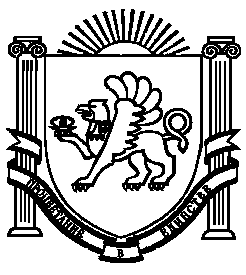 